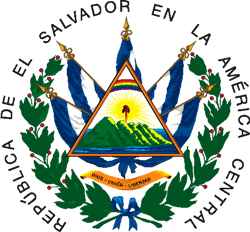 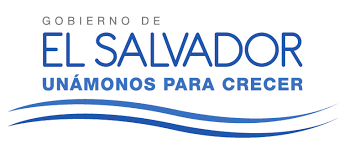                                                                                                                                           OIR/UAIP/11/5/2017                                                                                                                                                                                                             Resolución de Entrega  de Información San Salvador a las doce horas  del  día 11 de mayo  de los corrientes, Consejo Superior de Salud Pública, Luego de haber recibido la solicitud de información N° 91/2017 presentada en la Oficina de Información y Respuesta y se solicita la siguiente información :” Solicito constancia de Inscripción en la JVPM del señor: José Vicente Coto Ugarte”. Y luego de verificar que la información se encuentra entre las acepciones de los Art. 19 literal ”g” y en Art. 24 de la LAIP.  Y  del Fundamento   y respuesta a solicitud: 1-  Que con base a las atribuciones  concedidas  en los literales  d),  i), y j)   del artículo  50 de la Ley de Acceso a la lnformación  Pública, le corresponde  al suscrito  realizar  los trámites necesarios  para la localización y entrega  de la información  solicitada por los particulares,  y resolver sobre las solicitudes  de información  que se sometan  a su conocimiento. 2-  El   acceso  a  la   información   pública  en  poder   de  las  instituciones   es  un  derecho reconocido  en la  Legislación, lo que supone  el directo   cumplimiento  al principio  de máxima  publicidad  establecido  en el Art. 4 LAIP por  el cual dicha información  es de carácter  público y su difusión irrestricta, salvo las excepciones  expresamente   establecidas en la ley.  3-  La   suscrita    advierte     que   la  solicitud    presentada    cumplió    con   todos    los   requisitos formales    exigidos   en  los Art.66  LAIP y Art.54 RELAIP, siendo  procedente entregar  lo solicitado,  por  ello se requirió  a la Junta de Vigilancia de la profesión Médica, quien envió respuesta a lo requerido, remitiendo: 1. Oficio CRT1/28 abril/2017. Por tanto  RESUELVE: brindar la  información pública: Se entrega la respuesta de forma física en las oficinas de OIR de esta Institución, como fue solicitado.Aura Ivette MoralesOficial de InformaciónConsejo Superior de Salud Pública